Ilustracje do opowiadania „Koncert”   13.V.2020                                                                                            opr. Lucyna Kosik                         Waltornia                                                                                   Puzon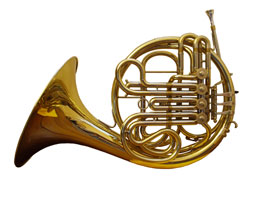 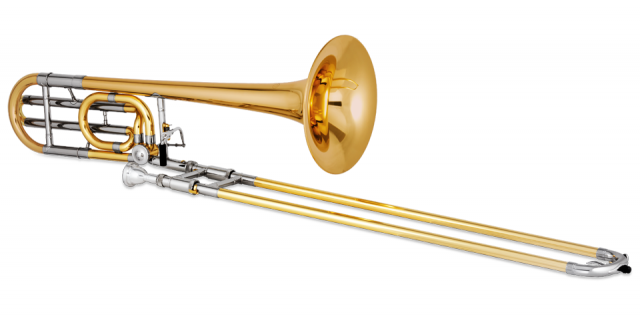 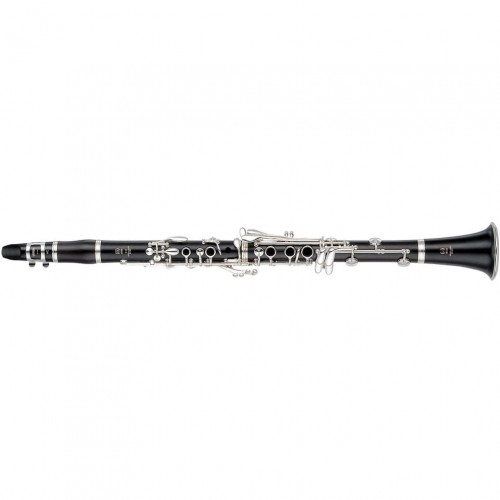 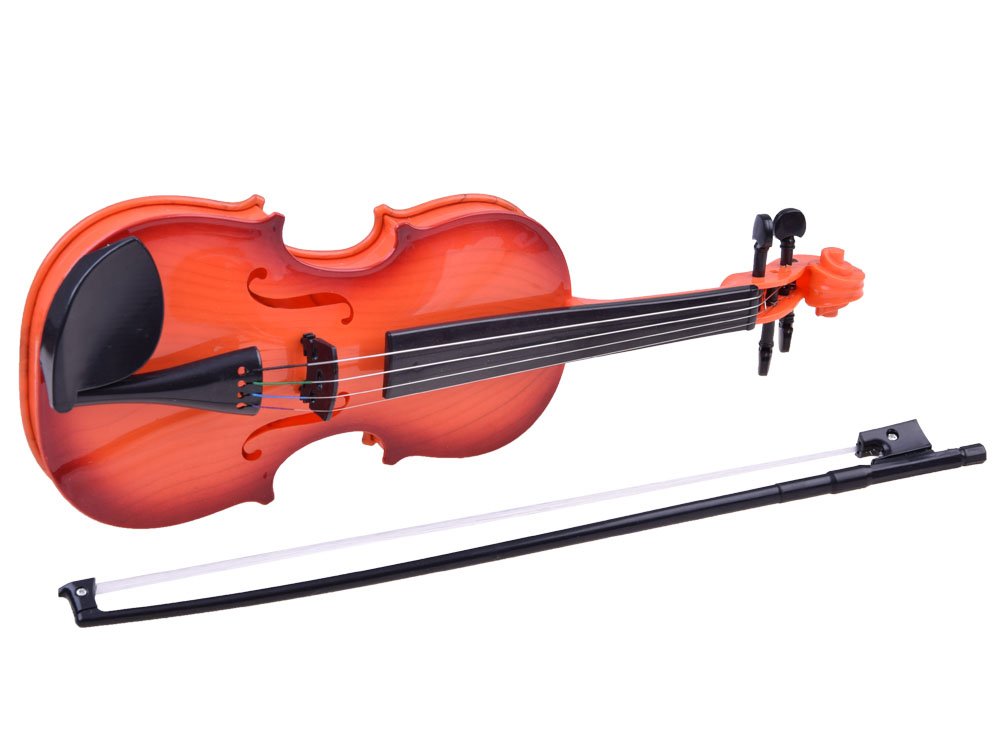                           Klarnet                                                                 Skrzypce                  Basetla                                                            Bałałajka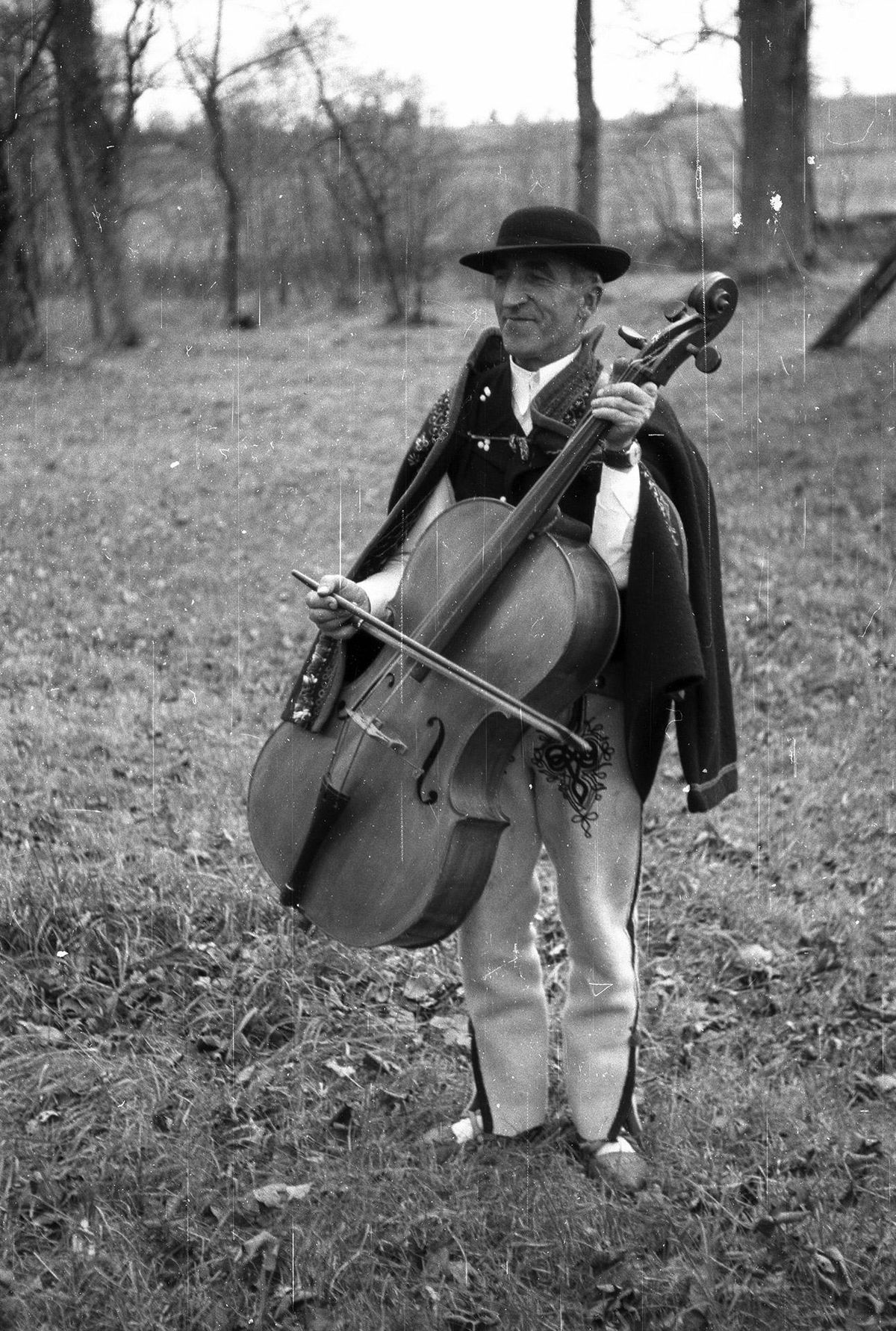 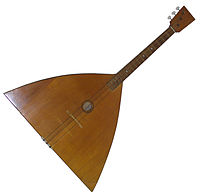 